Regels in de les	   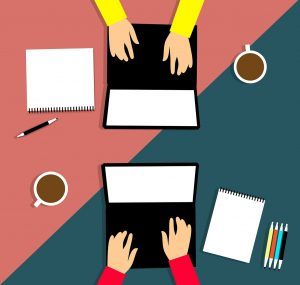 Maak gebruik van modale werkwoorden! Schrijf 6 + zinnen en 6 – zinnen (3 x niet, 3 keer geen).  + Je moet naar je docente goed luisteren. Je mag geen kauwgom tijdens de les kauwen. + Je kan (wel) drinken en eten tijdens de les.Je kan niet jouw pyjama aan hebben. Meer regels van jullie:-Je mag geen kauwgom tijdens de les kauwen. Je mag niet tijdens de les slapen.Je kan naar de les niet laat komen.  Je mag niet roken tijdens de les.Je mag geen alkohol drinken.Je mag niet met je vrienden praten of chatten.Je mag geen tv of video´s kijken.De les mag niet vóór 10 uur s ochtends beginnen – het slapen is heel gozond!Je mag geen Tsjechisch spreken tijdens de spreekoefeningen. Je hoeft je telefoon niet uit te doen.+Je kan altijd iets vragen.Tijdens de les moet je opletten.Je moet jouw huiswerk maken.Je kan wel naar de wc gaan. Je mag het raam opendoen, als je wil. Wij mogen wel drinken en eten.Tijdens online lessen moeten wij de camera aanzetten.Wij kunnen wel met huisdieren spelen en knuffelen.Wij moeten regelmatig studeren.Als nodig, kunnen we wel Tsjechisch spreken.